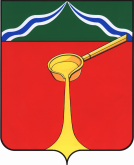 Калужская областьАдминистрация муниципального района«Город Людиново и Людиновский район»П О С Т А Н О В Л Е Н И Еот 27.06.2022 										№ 633О внесении изменений в постановление администрации муниципального района «Город Людиново и Людиновский район» от 07.12.2020 № 1463  «О случаях и порядке обеспечения горячим питанием обучающихся в подведомственных общеобразовательных организациях муниципального района «Город Людиново и Людиновский район»В целях обеспечения социальной гарантии прав детей на получение горячего питания в муниципальных общеобразовательных организациях муниципального района «Город Людиново и Людиновский район» администрация муниципального района «Город Людиново и Людиновский район»постановляет:1. Внести следующие изменения в постановление администрации муниципального района «Город Людиново и Людиновский район» от 07.12.2020 № 1463 «О случаях и порядке обеспечения горячим питанием обучающихся в подведомственных общеобразовательных организациях муниципального района «Город Людиново и Людиновский район»:1.1. Пункт 7.1. изложить в новой редакции: «относящегося к категории, указанной в пп.6.1. – 87 рублей».1.2. Пункт 7.2. изложить в новой редакции: «относящегося к категории, указанной в пп.6.2, 6.3. –100 рублей».1.3.Пункт 9 изложить в новой редакции: «Стоимость продуктового набора (сухого пайка) на одного учащегося в учебный день составляет:9.1.относящегося к категориям, указанным в пп 8.1 - 87 рублей;9.2.относящегося к категориям, указанным в пп.8.2, 8.3, 8,7. - 100 рублей;2. Контроль за исполнением постановления возложить на и.о. заместителя главы администрации муниципального района «Город Людиново и Людиновский район»           М.А. Денисову.3. Настоящее постановление вступает в силу с 01.09.2022 года.Глава администрации муниципального района                        			                                      Д.С. Удалов